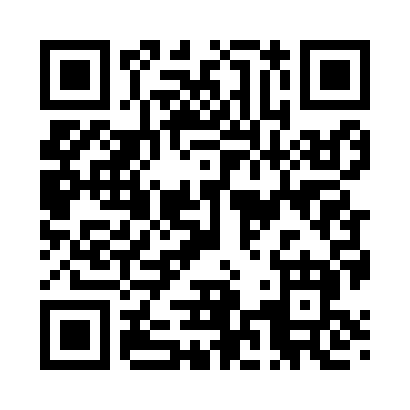 Prayer times for Cluster, West Virginia, USAMon 1 Jul 2024 - Wed 31 Jul 2024High Latitude Method: Angle Based RulePrayer Calculation Method: Islamic Society of North AmericaAsar Calculation Method: ShafiPrayer times provided by https://www.salahtimes.comDateDayFajrSunriseDhuhrAsrMaghribIsha1Mon4:286:031:295:268:5610:312Tue4:286:031:305:268:5610:303Wed4:296:041:305:278:5610:304Thu4:306:041:305:278:5510:305Fri4:316:051:305:278:5510:296Sat4:316:051:305:278:5510:297Sun4:326:061:305:278:5410:288Mon4:336:071:315:278:5410:289Tue4:346:071:315:278:5410:2710Wed4:356:081:315:278:5310:2611Thu4:366:091:315:278:5310:2612Fri4:376:091:315:278:5210:2513Sat4:386:101:315:278:5210:2414Sun4:396:111:315:278:5110:2315Mon4:406:121:315:278:5110:2216Tue4:416:121:315:278:5010:2117Wed4:426:131:325:278:5010:2118Thu4:436:141:325:278:4910:2019Fri4:446:151:325:278:4810:1920Sat4:456:151:325:278:4810:1821Sun4:476:161:325:278:4710:1622Mon4:486:171:325:268:4610:1523Tue4:496:181:325:268:4510:1424Wed4:506:191:325:268:4410:1325Thu4:516:201:325:268:4410:1226Fri4:526:211:325:268:4310:1127Sat4:546:211:325:258:4210:0928Sun4:556:221:325:258:4110:0829Mon4:566:231:325:258:4010:0730Tue4:576:241:325:258:3910:0531Wed4:596:251:325:248:3810:04